Дорогие друзья! Я вам расскажу, чего следует делать, а чего не стоит, при написании курсовой работы.Пошаговая инструкция. Нужно:- составить план и согласовать его с преподавателем;- тщательно изучить методичку, чтобы учесть все требования при оформлении;- начать работу с информацией в сети Интернет (следует выявить ученых, которые работали по данной проблеме, найти первоисточники их исследований);- все, что подходит под соответствующие пункты плана (это 1 глава) – вставляем из Интернета, не забыв указать автора;- предварительно, вставляемый текст лучше всего проверить на  Антиплагиат (если вы найдете текст с 30 % авторством – значит, вам повезло, и его легче потом будет перефразировать, чтобы добиться желаемых 65 скажем процентов;- в конце каждой главы добавляем собственные выводы или анализ;- переходим к практической части. И здесь вас ждут трудности. Следует найти методики для диагностики тех или иных качеств дошкольников. Методик может не оказаться по вашей теме. Как же быть? Ищем похожие методики, согласуем их с преподавателем (иногда он сам дает инструкции);​- проводим диагностику. Да, просто грамотно описываем констатирующий эксперимент;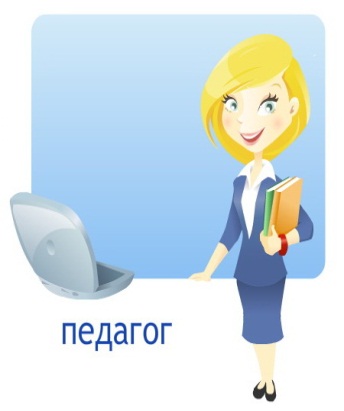 - разрабатываем формирующую часть (систему занятий, дидактических игр), описываем своими словами, как проходила работа, как вели себя дети, что получалось, а что нет;- проводим анализ контрольной диагностики (вставляем все таблицы из пункта 2.1. в пункт 2.3), и улучшаем наши показатели;- пишем заключение (это наши выводы в конце главы);- собираем список литературы из 30 источников, не забываем про журналы и современные исследования;- добавляем 2 – 3 приложения (это конспекты уроков), можно взять с сайта для педагогов (Хорошим сайтом, на мой взгляд является Фестиваль педагогических идей);- оформляем цитаты (вставляем в квадратных скобках);- оформляем содержание с номерами страниц или делаем автособираемое оглавление (из раздела «ссылки» выбираем «оглавление»);- проверяем текст на ошибки (в разделе «Рецензирование» выбираем «правописание»);- отправляем документ на проверку на сайт Антиплагиат или text.ru;- если мы увидели, что наша курсовая работа имеет авторство в 25 %, - следует еще потрудиться;​- работаем с каждым словом (убираем каждое третье слово или четвертое), если не получается, переписываем предложение с конца или вставляем фразы типа «непосредственным образом», «по мнению исследователей» и др. (на мой взгляд только такая работа над каждым словом дает авторство абзаца в 100 %, что в итоге повлияет на процент оригинальности всей работы);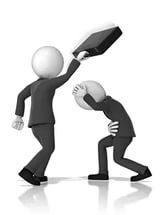 - снова проверяем текст на плагиат, дорабатываем;- если никак не поднимается авторство, добавляем 1-2 страницы собственного сочинительства (характеристика детей, разработка оригинальной игры или формы занятия и т.п.). Если вы педагог, для вас не составит особого труда;- кажется это все! Отправляем преподавателю!И теперь кратко, чего делать не стоит:- не стоит пользоваться базами готовых работ (там авторство 0 %);- не стоит поднимать текст автоматически (на соответствующих сайтах), так как будут проблемы с самим текстом (перестанет повышаться авторство при доработке), преподаватель также может заметить.Надеюсь, друзья, я вам дала подробную инструкцию, как написать курсовую работу самому. Если все это вам покажется сложно, просто закажите работу мне. Я уже стала профессионалом в этой области, набила так сказать руку.